                МБУ  «Атаманская поселенческая библиотека»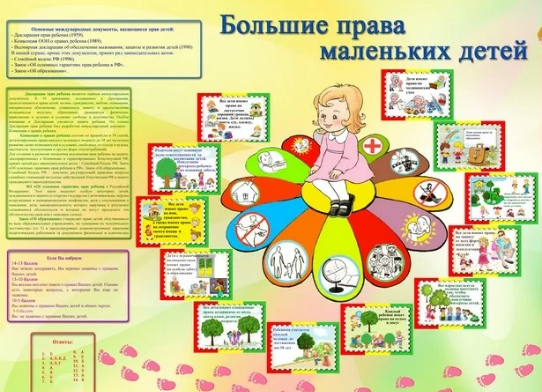                                       ТЕМАТИЧЕСКИЙ  ЧАСЦель: Формировать основы правового сознания школьника, гражданской позиции, правовой и нравственной культуры  школьников.Задачи:Образовательные:Обобщить начальные правовые знания у детей.Воспитывать правовую грамотностьСпособствовать формированию собственного достоинства, осознанию своих прав и обязанностейАктивизировать словарь по теме.Развивающие:Развивать коммуникативные навыки.развивать правовое мировоззрение; развивать внимание, память, логическое мышление, развивать связную речь, обогатить словарь детейНаучить детей применять права и обязанности в повседневной жизниВоспитательные:Воспитывать уважение к достоинству и личным правам другого человека, формировать уважительное отношение друг к другу.Воспитывать доброжелательность и контактность в отношениях со сверстниками.Предполагаемый результат:-Ребёнок становится более свободным, уважает себя и других людей, понимает их чувства, переживания, поступки, мысли. Понимает права и обязанности свои и других людей;-Владеет терминологией по правовому воспитанию;- Дети обладают знаниями, что существуют документы по правам человека; того, какие права в них закреплены; того, что этими правами обладают все люди в мире и что они неотъемлемы;- У них выработаны установки: убеждённость в том, что права человека важны, что человеческое достоинство присуще всем людям от рождения, что права человека надо уважать и соблюдать, что взаимодействие лучше, чем конфликт, что мы сами отвечаем за наши собственные действия и что мы сами можем сделать мир лучше;-Сформированы элементарные гражданские навыки: открытость к диалогу, толерантность, умение решать возникающие в повседневной жизни конфликты правовыми способами;-Сформированная организационно-правовая основа взаимодействия родителей, детей и педагогов;-Активизируются интересы детей и родителей в области прав и обязанностей.Ведущий:  Здравствуйте, дорогие  ребята. Я рада приветствовать вас здесь в нашей библиотеке.Сегодня мы с вами поговорим  о ваших правах, о  том, какие документы существуют по правам человека.(слайд 1)- Ребята, приложите руку к своему сердцу. Вы слышите, как оно бьется? Какое это счастье жить и радоваться жизни!(слайд №2)- Ребята, вы знаете, что люди появились на Земле давным-давно, тысячи лет назад? Тогда же появились и главные вопросы:-На что имеют право и на что не имеют?-Так появилась книга «Всеобщая декларация прав человека», в которой записано все, что люди должны делать, чтобы жить в мире и согласии. Но эту книгу взрослые написали для себя.(слайд №3)-А заботясь о детях, написали вторую книгу - «Конвенция о правах ребенка».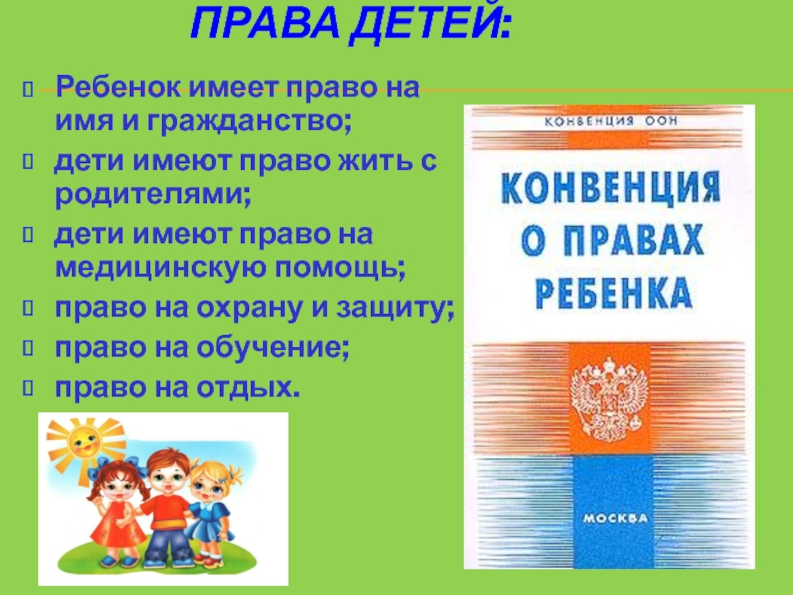 Чтобы стать полноправным членом общества, нужно знать свои права.-Теперь рассмотрим, какие есть у вас права.-А для этого мы отправимся в путешествие!-Давайте поделимся на две команды и попробуем посоревноваться в наших знаниях о правах ребёнка. За каждый правильный ответ командам будет вручаться часть «Ключа» (разрезная картинка, изображающая место расположения спрятанного сокровища). В конце путешествия мы соберём картинку воедино и нас ожидает сюрприз!-Теперь выберем капитана и дадим название командам (предложить названия: 1-« », 2-« »).-Ребята, смотрите что я нашла сегодня в почтовом ящике! Теперь у нас есть маршрутный лист! (вручить каждой команде карту, в которой отражены пункты назначения).-Все готовы к приключениям?Дети: -«Да!»).-Ну что ж, теперь можно отправляться в путешествие по островам! Поплыли!1.Остров: «Право на жизнь здоровое развитие»- Давайте посмотрим что есть на этом острове? (ребёнок (пупсик в коляске), полезная еда в тарелочках (муляжи), элементы спортивного инвентаря).И попробуем отгадать к какому праву ребёнка это относится?– Верно, ребята! Важнейшее право, которое имеют все дети на планете — право на жизнь и здоровое развитие.- Поплыли дальше!2. Остров: «Право на имя и гражданство»-А тут что мы видим? (копия свидетельства на рождение)Дети: - «Документ, свидетельство на рождение»- Молодцы, ребята! Теперь давайте разберёмся для чего нужно нам свидетельство о рождении!- Скажите, пожалуйста, благодаря кому вы появились на свет?Дети: Благодаря родителям.-Правильно!-Дети, имена - это слова, но слова особые. Они значат очень многое.На Руси верили в могущество имен и к выбору относились очень внимательно. После рождения вы получили первый в своей жизни документ - Свидетельство о рождении (показать ребятам документ).Сейчас у каждого из вас есть свидетельство о рождении, а когда вы станете взрослыми, то вам выдадут другой документ. Какой?Дети: Паспорт.-Верно! Обращаться друг к другу надо ласково по имени. И конечно недопустимо называть человека грубым словом, давать ему кличку - это нарушает его право на имя.- А теперь я проверю, кто из вас знает свое имя, фамилию и отчество. Называем по очереди.Ответы детей.-Смотрим на нашу карту и плывём к следующему острову!Остров: «Право на семью,любовь и понимание со стороны родителей, семьи»- Команды, что вы видите на этом острове (семейная фотография) ?Ответы детей.- А теперь, ребята, скажите, с кем вы живете?Дети: с мамой, с папой.-Да, с родителями;- А как одним словом можно назвать вас и ваших родителей?Дети: Семья.– в книге прав ребенка записано, что каждый ребенок имеет право проживать в семье со своими родителями, имеет право на любовь и понимание со стороны родителей, семьи. Вот как, ребята!- ну что ж, плывём дальше!Остров: «Право на дом»-Команды, что же мы видим на этом, 4-м острове (детский рисунок с изображением дома)?Ответы детей.- Молодцы! Дальше в книге ПРАВ РЕБЁНКА написано следующее: «Ребенок имеет право на дом».-У человека дом был всегда. Во все времена дом очень много значил для человека. Был его крепостью, защитой, очагом, любимым местом отдыха.Люди даже сочинили пословицы о доме:Без хозяина дом - сирота!В родном доме и стены помогают.Человек без угла, что птица без крыла.-да, каждый человек имеет право на неприкосновенность жилища. (слайд №6)- Ребята, из какой сказки эти герои?(ответы детей).-Ребята, посмотрите на слайд кто здесь не прав.- Лиса не имеет право выгонять зайца из его собственного дома. Она не права.- Ребята, давайте немного отдохнём.- Встаем все рассыпную.Физкультминутка:Каждый день у нас ребятки,Начинается с зарядки!Организационный момент:По извилистой дорожкеШли по миру чьи-то ножкиВдаль смотря широкими глазами,Шел малыш знакомиться с правами(слайд 1)- Ребята, приложите руку к своему сердцу. Вы слышите, как оно бьется? Какое это счастье жить и радоваться жизни!(слайд №2)- Ребята, вы знаете, что люди появились на Земле давным-давно, тысячи лет назад? Тогда же появились и главные вопросы:-На что имеют право и на что не имеют?-Так появилась книга «Всеобщая декларация прав человека», в которой записано все, что люди должны делать, чтобы жить в мире и согласии. Но эту книгу взрослые написали для себя.(слайд №3)-А заботясь о детях, написали вторую книгу - «Конвенция о правах ребенка».Чтобы стать полноправным членом общества, нужно знать свои права.-Теперь рассмотрим, какие есть у вас права.-А для этого мы отправимся в путешествие!-Давайте поделимся на две команды и попробуем посоревноваться в наших знаниях о правах ребёнка. За каждый правильный ответ командам будет вручаться часть «Ключа» (разрезная картинка, изображающая место расположения спрятанного сокровища). В конце путешествия мы соберём картинку воедино и нас ожидает сюрприз!-Теперь выберем капитана и дадим название командам (предложить названия: 1-« », 2-« »).-Ребята, смотрите что я нашла сегодня в почтовом ящике! Теперь у нас есть маршрутный лист! (вручить каждой команде карту, в которой отражены пункты назначения).-Все готовы к приключениям?Дети: -«Да!»).-Ну что ж, теперь можно отправляться в путешествие по островам! Поплыли!1.Остров: «Право на жизнь здоровое развитие»- Давайте посмотрим что есть на этом острове? (ребёнок (пупсик в коляске), полезная еда в тарелочках (муляжи), элементы спортивного инвентаря).И попробуем отгадать к какому праву ребёнка это относится?– Верно, ребята! Важнейшее право, которое имеют все дети на планете — право на жизнь и здоровое развитие.- Поплыли дальше!2. Остров: «Право на имя и гражданство»-А тут что мы видим? (копия свидетельства на рождение)Дети: - «Документ, свидетельство на рождение»- Молодцы, ребята! Теперь давайте разберёмся для чего нужно нам свидетельство о рождении!- Скажите, пожалуйста, благодаря кому вы появились на свет?Дети: Благодаря родителям.-Правильно!-Дети, имена - это слова, но слова особые. Они значат очень многое.На Руси верили в могущество имен и к выбору относились очень внимательно. После рождения вы получили первый в своей жизни документ - Свидетельство о рождении (показать ребятам документ).Сейчас у каждого из вас есть свидетельство о рождении, а когда вы станете взрослыми, то вам выдадут другой документ. Какой?Дети: Паспорт.-Верно! Обращаться друг к другу надо ласково по имени. И конечно недопустимо называть человека грубым словом, давать ему кличку - это нарушает его право на имя.- А теперь я проверю, кто из вас знает свое имя, фамилию и отчество. Называем по очереди.Ответы детей.-Смотрим на нашу карту и плывём к следующему острову!Остров: «Право на семью,любовь и понимание со стороны родителей, семьи»- Команды, что вы видите на этом острове (семейная фотография) ?Ответы детей.- А теперь, ребята, скажите, с кем вы живете?Дети: с мамой, с папой.-Да, с родителями;- А как одним словом можно назвать вас и ваших родителей?Дети: Семья.– в книге прав ребенка записано, что каждый ребенок имеет право проживать в семье со своими родителями, имеет право на любовь и понимание со стороны родителей, семьи. Вот как, ребята!- ну что ж, плывём дальше!стров: «Право на дом»-Команды, что же мы видим на этом, 4-м острове (детский рисунок с изображением дома)?Ответы детей.- Молодцы! Дальше в книге ПРАВ РЕБЁНКА написано следующее: «Ребенок имеет право на дом».-У человека дом был всегда. Во все времена дом очень много значил для человека. Был его крепостью, защитой, очагом, любимым местом отдыха.Люди даже сочинили пословицы о доме:Без хозяина дом - сирота!В родном доме и стены помогают.Человек без угла, что птица без крыла.-да, каждый человек имеет право на неприкосновенность жилища. (слайд №6)- Ребята, из какой сказки эти герои?(ответы детей).-Ребята, посмотрите на слайд кто здесь не прав.- Лиса не имеет право выгонять зайца из его собственного дома. Она не права.- Ребята, давайте немного отдохнём.- Встаем все рассыпную.Физкультминутка:Каждый день у нас ребятки,Начинается с зарядки!Руки в стороны и вниз.Все присели, поднялись.И девчонки, и мальчишкиПобежали все вприпрыжкуИ, конечно, очень важно,Чтоб зарядку делал каждый!- Смотрим в нашу карту. Плывём дальше?5.Остров: «Право на образование (обучение)-Команды, посмотрите, что вы видите на этом острове (книга)?Ответы детей- Молодцы, ребята! Это книга! Все дети имеют право, на бесплатное образование, начиная с детского сада, потом школа, и другие учебные заведения, чтобы вырасти очень умными, полноценными гражданами страны и приносить пользу государству.- Кто знает как называется наша страна?Ответы детей.- А какую пользу мы с вами, ребята, можем принести родной стране?Ответы детей (с помощью воспитателя).- Какие же вы все молодцы, ребята! Двигаемся дальше! Что нам говорит наша карта?6.Остров: «Право на защиту от жестокого обращения»- Команды, что же мы видим на этом острове?(слайд с изображением двух поссорившихся мальчиков)Ответы детей- Верно, ребята! Давайте посмотрим в нашу КИГУ О ПРАВАХ РЕБЁНКА.В ней говорится о том, что: «Дети имеют право на защиту от жестокого обращения».– Ребята, давайте, вспомним знакомые сказки. В каких из них одни герои обижали других.(Три поросенка, Золушка).- Что хотел сделать волк с поросятами?- Как обижали Золушку?Ответы детейА в жизни можно так поступать друг с другом? Нет, конечно.- Почему? (ответы детей)-Плывём к следующему острову!7. Остров: «право на бесплатную медицинскую помощь»– Ребята, посмотрите, что это такое (игрушечная аптечка, муляжи лекарств, игрушечный автомобиль скорой медицинской помощи) ?Ответы детей-В КНИГЕ О ПРАВАХ РЕБЁНКА указано, что в нашей стране все дети имеют право на бесплатную медицинскую помощь.(слайд с изображением доктора Айболита)- Скажите, пожалуйста, из какой сказки этот герой (ответы).Что нужно сделать, если вы вдруг заболели?(ответы).Ну а чтобы не болеть, что для этого надо делать? (относиться бережно к своему здоровью: одеваться по погоде, заниматься спортом, побольше есть овощей и фруктов).Добрый доктор АйболитОн под деревом сидитПриходи скорей лечитьсяИ корова и волчицаИ жучок, и червячокИ медведица!Всех излечит, исцелитДобрый доктор Айболит.(слайд с изображением доктора Айболита со счастливыми, здоровыми зверушками)-Нужно жить очень дружно, уважать и любить друг друга, помогать друг другу.Пусть дети живут, смеются звонкоПодрастают с каждым днемПусть у каждого ребенкаБудет светлый, теплый дом.Пусть всегда будет солнце!Пусть всегда будет небо!Пусть всегда будет мама!Пусть всегда буду Я!8.Остров № “Права сказочных героев”.-Я совсем запуталась, ребята…Команды, давайте попробуем разобраться вместе:Какой литературный герой мог бы пожаловаться, что нарушено его право на дом, на неприкосновенность жилища? (к сказке“Ледяная избушка”). В какой сказке нарушено право о том, что каждый человек, где бы он не находился, имеет право на бесплатную медицинскую помощь? (слайд с иллюстрацией из произведения К.И.Чуковского“Айболит”). В сказке А. Н. Толстого «Золотой ключик, или Приключения Буратино» главный герой не воспользовался своим правом, продав азбуку. Кто это был и каким правом он не воспользовался?  (Слайд с изображением Буратино, продающего азбуку)- Верно, ребята! Это Буратино, он не воспользовался своим правом на образование Маугли  в  рассказе  Д.Р. Киплинга живет в лесу вместе с дикими зверями. Можно ли считать его ребенком, имеющим равные со всеми права-Верно, каждый ребёнок имеет право на дом, на семью. В какой сказке по отношению к трем братьям было нарушено их право на неприкосновенность жилища? (Три поросенка)- Плывём дальше, ребята! Впереди у нас последний загадочный остров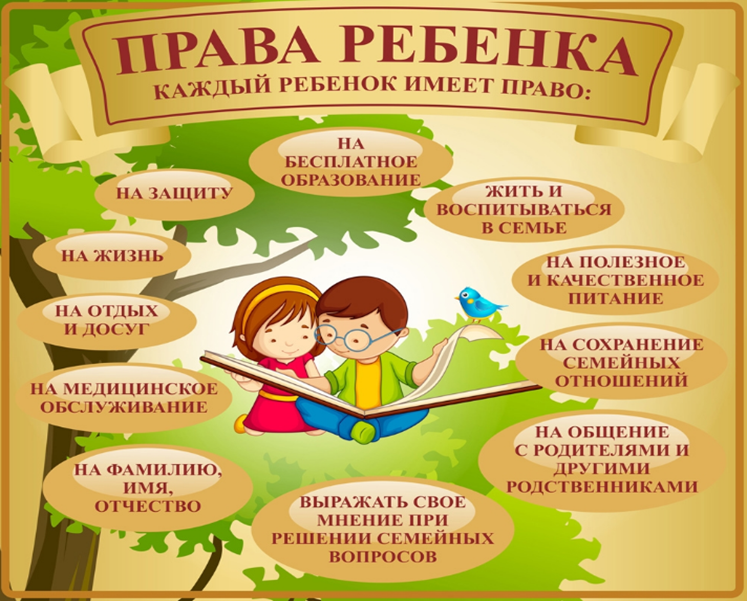          Подведение итогов мероприятия.  